ГБПОУ Варнавинский технолого – экономический техникум»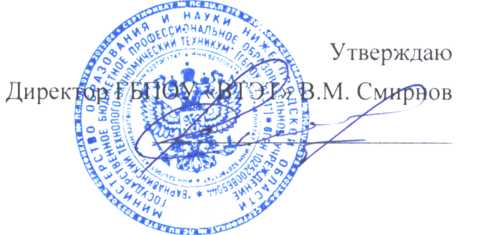 Отчет о результатах анкетирования в рамках мониторинга
удовлетворенности качеством образовательной деятельности
(образовательного процесса) и подготовки обучающихся
в ГБПОУ «Варнавинский технолого- экономический техникум» 2022/2023 учебный год
2023Организация анкетирования обучающихся, педагогических работников и представителей работодателейВ соответствии с Положением о внутренней системе оценки качества образования в период с 10.04.2023 по 20.05.2023 было проведено анкетирование обучающихся, педагогических работников и представителей работодателей по основным профессиональным образовательным программам среднего профессионального и высшего образования с использованием следующих анкет:анкета для обучающихся «Оценка условий, содержания, организации и качества образовательного процесса»;анкета для обучающихся техникум «Оценка условий, содержания, организации и качества образовательного процесса»;анкета «Оценка педагогическим работником техникума качества образовательной деятельности»;анкета работодателя для получения информации об удовлетворенности качеством образования выпускников.Результаты анкетирования обучающихся с использованием анкеты «Оценка условий, содержания, организации и качества образовательного процесса»В заполнении анкеты приняли участие 122 обучающихся университетаНа таблицах , отражающих результаты опроса, указано количество обучающихся, которые выбрали данный вариант ответа и процентные показатели по каждому из вариантов ответов. Результаты приведены общие по университету.Уровень образования, на котором Вы обучаетесь в техникуме?1 По какой форме обучения Вы получаете образование?Насколько Вы удовлетворены тем, что получаете образование в ГБПОУ «ВТЭТ»Изменилось ли Ваше отношение к выбранной специальности (направлению Подготовки, профессии) после поступления?Если Ваше отношение к выбранной специальности (направлению подготовки, профессии) после поступления ухудшилось, то укажите основные Причины (может быть выбрано несколько вариантов ответа)Соответствует ли структура образовательной программы Вашим ожиданиям? (присутствуют все дисциплины (модули), практики, изучение которых, по Вашему мнению, необходимо для ведения будущей профессиональной деятельности; нет дублирования дисциплин (модулей); нет нарушения логики преподавания дисциплин (модулей) и т.п.)В чем образовательная программа не соответствует Вашим ожиданиям? (может быть выбрано несколько вариантов ответа)Есть ли у Вас возможность подключения к электронной информационно-образовательной среде техникума из любой точки, где есть сеть«Интернет»?Есть ли у Вас доступ через электронную информационно образовательную среду университета к учебным планам, рабочим программам дисциплин (модулей), практик, электронным учебным изданиям, электронным образовательным ресурсам, к профессиональным базам данных и информационным справочным системам, указанным в рабочих программах дисциплин (модулей), практик?Насколько Вас удовлетворяет материально-техническая база нашего техникума?Наличие необходимой учебной и научной литературы в библиотеке и/или в электронно-библиотечных системах, к которым университет предоставляет доступНаличие и качество компьютеров и программного обеспечения, используемых в учебном процессеНаличие и качество учебного и научного оборудования, инструментов, материалов Наличие лабораторий и специализированных аудиторий, кабинетовНаличие спортивного оборудования и инвентаряУсловия проживания в общежитииОцените, как организована самостоятельная работа в техникуме : есть ли для этого помещения, компьютерное обеспечение, методические (разъяснительные) материалы преподавателей и др.?Насколько Вас удовлетворяет проведение практик, предусмотренных образовательной программой?Места прохождения практикМетодические (учебные) материалы для прохождения практик (письменные инструкции, программа практики, задания на практику и проч.)Работа руководителя(ей) практикиНаличие лабораторий и/или специализированных аудиторий, оборудования для прохождения практикВы довольны организуемыми техникумом  учебными и производственными практиками?Как бы Вы в целом оценили знания, практический опыт и квалификацию преподавателей, проводивших (проводящих) у Вас учебные занятия, практики?Как бы Вы в целом оценили преподавателей, проводивших у Вас учебные занятия, практики с точки зрения объективности и непредвзятости оценок?Насколько высоко Вы оцениваете уровень Вашей теоретической подготовки по специальности (направлению подготовки), на которой(ом) учитесь?Насколько высоко Вы оцениваете уровень Вашей практической подготовки по специальности (направлению подготовки), на которой(ом) учитесь?Оцените, пожалуйста, качество образования по Вашей образовательной программе в целомАнализ результатов заполнения обучающимися анкеты «Оценка условий, содержания, организации и качества образовательного процесса» показывает в целом положительное отношение обучающихся к созданным в техникуме условиям для получения образования, содержанию, организации и качеству образовательного процесса.Абсолютное большинство обучающихся, принявших участие в анкетировании, удовлетворены квалификацией преподавателей, организацией практик и материально-техническим обеспечением учебного процесса в университете.Анкетирование обучающихся выявило недостаточную осведомленность обучающихся о предоставляемых  возможностях выбора дисциплин (модулей), о возможностях обучения по индивидуальному учебному плану. Так более 60 % проанкетированных обучающихся либо не знали о возможности выбора дисциплин (модулей), либо отрицали предоставление университетом такой возможности. 72 % проанкетированных обучающихся либо не знали о предоставлении возможности, либо отрицали наличие в университете возможности обучения по индивидуальному учебному плану.Обучающиеся высказались о необходимости увеличения количества лабораторных и практических занятий, количества часов на консультативную помощь преподавателей.Результаты анкетирования обучающихся  техникума   «Оценка условий, содержания, организации и качества образовательного процесса»В заполнении анкеты приняли участие 24 обучающихся Техникума Анализ результатов заполнения обучающимися анкеты «Оценка условий, содержания, организации и качества образовательного процесса» показывает в целом положительное отношение обучающихся к созданным условиям для получения образования, содержанию, организации и качеству образовательного процесса.Результаты анкетирования педагогических работников техникума  с использованием анкеты «Оценка педагогическим работников техникума  качества образовательной деятельности»Педагогическими работниками техникума  было заполнено 27 анкеты об оценке качества образовательной деятельности. Ниже представлены результаты анализа ответов педагогических работников техникума  на вопросы анкеты.Вы удовлетворены качеством образовательной деятельности в техникуме ?Насколько Вы удовлетворены...2.1 Условиями организации труда и оснащенностью рабочих мест2.2 Качеством и количеством учебно-методической литературы по Вашим дисциплинам (модулям), практикам в рамках образовательной программыСостоянием аудиторного фонда, лабораторий для проведения занятий по образовательной программеКачеством и количеством учебного и научного оборудования, инструментов, используемых при обучении по образовательной программеОснащенностью аудиторий современными техническими средствами обученияДоступностью компьютерных ресурсов и оргтехникиНаличием лицензионного и свободно распространяемого программного обеспечения, необходимого в учебном процессе по Вашим дисциплинам (модулям), практикамДоступностью сети «ИнтернетФункционированием электронной информационно-образовательной среды техникума Доступностью внутренней нормативной и методической базы техникума Организацией расписания учебных занятийВозможностями повышения квалификации, которые предоставляет техникум Возможностями Вашего участия в разработке образовательных программ  техникума Возможностями, которые предоставляет техникум  педагогическим работникам в выборе форм и способов проведения текущего контроля успеваемости и промежуточной аттестацииНа Ваш взгляд, на преподаваемые Вами дисциплины (модули) в учебном плане по образовательной программе отведено достаточное количество часов контактной (аудиторной) работыУчитываются ли при разработке учебного плана Ваши пожелания о месте дисциплин (модулей), практик в структуре образовательной программы (курс, семестр изучения, последовательность изучения дисциплин (модулей), практик)?Учитываются ли при разработке образовательной программы Ваши пожелания к результатам освоения образовательной программы (компетенциям), которые закрепляются за Вашими дисциплинами (модулями), практиками?Результаты анкетирования педагогических работников  техникума  с использованием анкеты «Оценка педагогическим работником университета качества образовательной деятельности» показывают, что в целом педагогические работники удовлетворены организацией образовательного процесса.Педагогические работники чаще всего высказывали неудовлетворенность состоянием аудиторного фонда, лабораторий для проведения занятий по образовательной программе (11,3 % ответов), качеством и количеством учебного и научного оборудования, инструментов, используемых при обучении по образовательной программе (12,4 % ответов), оснащенностью аудиторий современными техническими средствами обучения (14,9 % ответов).Также педагогические работники отмечают недостаточность общего количества часов контактной (аудиторной) работы, выделенных по преподаваемым дисциплинам и модулям (40,7 % ответов).Результаты анкетирования представителей работодателей с использованием анкеты «Анкета работодателя для опроса с целью получения информации об удовлетворенности качеством образования выпускников»Анкета работодателя для опроса с целью получения информации об удовлетворенности качеством образования выпускников была заполнена 5  представителями работодателей:Участвуют ли представители Вашей организации (предприятия) в проведении государственной итоговой аттестации в выпускников техникума Участвует ли Ваша организация (предприятие) в организации практической подготовки обучающихся?Трудоустроены ли в Вашей организации (на предприятии) выпускники,  техникума? Насколько компетенции выпускников, сформированные при освоении образовательной программы, соответствуют профессиональным стандартам (при наличии)?Насколько Вы удовлетворены уровнем теоретической подготовки выпускников?Насколько Вы удовлетворены уровнем практической подготовки выпускников?Насколько Вы удовлетворены коммуникативными качествами выпускников?Насколько Вы удовлетворены способностями выпускников к командной работе и их лидерскими качествами?Насколько Вы удовлетворены способностями выпускников к системному и критическому мышлению?Насколько Вы удовлетворены способностями выпускников к разработке и реализации проектов?Насколько Вы удовлетворены способностью выпускников к самоорганизации и саморазвитию? 13. Намерены ли Вы в настоящее время и в будущем принимать выпускников на работу? Укажите условия:окончание курсов переподготовки;соответствия квалификационным требованиям, при условии успешного прохождения конкурсного отбора;при наличии свободных штатных единиц и наличие потребностей в компании.Какое количество выпускников  техникума  принято Вами на работу за последние три года 14. Желаете ли вы развивать  деловые связи и сотрудничество с техникумом?  Если Вы желаете развивать деловые связи и сотрудничество с техникумом ? Укажите основные достоинства подготовки выпускников образовательной организации: (возможен выбор нескольких вариантов ответов)Какие изменения в образовательной программе необходимы, на Ваш взгляд ля повышения качества подготовки выпускников: (возможен выбор не-скольких вариантов ответов? Какие профессиональные качества выпускника Вас интересуют больше всего: возможен выбор нескольких вариантов?Проведенное анкетирование показало, что по мнению представителей работодателей компетенции выпускников техникума, сформированные при освоении образовательных программ, полностью или в основном соответствуют профессиональным стандартам. Работодатели полностью или в основном удовлетворены уровнем теоретической и практической подготовки выпускников, в том числе коммуникативными и лидерскими качествами, способностями к командной работе, к системному и критическому мышлению, к разработке и реализации проектов, к самоорганизации и саморазвитию.В качестве основных достоинств подготовки выпускников техникума работодатели отметили, прежде всего, желание выпускников работать, их стремление к саморазвитию и самоорганизации.В качестве же основного недостатка в подготовке выпускников большинство работодателей, участвовавших в анкетировании, указали недостаточный уровень практической подготовки (36,4 % ответов), отсутствие желания работать (25 % ответов). Среди дополнительных знаний и умений выпускников, которые по мнению работодателей необходимы для выпускников при трудоустройстве, работодатели указали следующее (с учетом заинтересованности работодате-лей в выпускниках по тем или иным направлениям подготовки, специальностям, профессиям):хорошие коммуникативные навыки;креативность и нестандартное мышление;уверенность;знания правил по охране труда при эксплуатации электроустановок;умение быстро реагировать на изменения, системный подход, процессный подход;владение специализированным программным обеспечением;коммуникативность, достижение поставленных целей;практические знания и умения;стремление к саморазвитию;разнонаправленность в теотрических познаниях как в переработке, так и в оборудование с возможностью к быстрому практическому освое- нию/применения в рамках предприятия;знание основ законодательства об организации местного самоуправления, основах муниципальной службы, программно-целевом подходе формирования местного бюджета, навыки критического анализа к общественным и производственным процессам различных отраслей городской экономики, внутрифирменного, межведомственного взаимодействия, взаимодействия с получателями муниципальных услуг в том числе посредством цифровых платформ и сетевых ресурсов, понимание направлений цифровой трансформации в государственной и муниципальной службе;навыки самопрезентации;основы бережливого производства, углубленное изучение конструк- торско-проектирующих программ;готовность начинать трудовую деятельность с рабочих должностей;умение организовывать работы, принимать решения. Самообразование;умение работать самостоятельно, опираясь на установленные регламенты;умение решать одновременно несколько задач;своевременно реагировать на изменение Законодательства и проявление разумной инициативы;организация и внедрение проектной работы в IT сфере;знание и умение работать с законодательными и нормативноправовыми документами;дисциплинированность, этика;педагогические знания;организация и планирование собственной деятельности;нацеленность на получение результата;умение эффективно выстраивать взаимодействие с гражданами и организациями города, края, страны;владение официально-деловым стилем русского языка;ответственность, исполнительность;навыки практической работы с системами автоматизации переводческой деятельности, владения компьютерными технологиями, требуемыми в профессии;знание нормативных стандартов переводческой деятельности;знание и умение использовать стандарты оформления документации.Представители работодателей, принявшие участие в анкетировании,предложили следующие меры по улучшению подготовки выпускников:побольше практики;активнее привлекать студентов и преподавательский состав к инновационной деятельности во взаимодействии с предприятиями города;проектно-ориентированное обучение в рамках курса с моделированием реальных производственных ситуаций.6 Рекомендации по результатам проведенного анкетированияПроведенное анкетирование обучающихся, педагогических работников и представителей работодателей по основным образовательным программам среднего профессионального образования показало в целом высокую степень удовлетворенности качеством образовательной деятельности (образовательного процесса) и подготовки обучающихся в техникуме  со стороны указанных участников отношений в сфере образования.На основании полученных в ходе анкетирования ответов и высказанных предложений могут быть сформулированы следующие основные рекомендации руководству техникума , участвующих в реализации образовательных программ среднего профессионального  образования:Руководству техникума  рассмотреть возможность по заявкам преподавателей закупки лицензионного и установки свободно распространяемого программного обеспечения, а также обновления учебно- лабораторного оборудования, используемого в учебном процессе.При разработке основных образовательных программ среднего профессионального проанализировать достаточность объема лабораторных и практических занятий, практики по образовательной программе с учетом современных требований науки, техники, технологий и производства, а также с учетом предложений ведущих работодателей. При необходимости рассмотреть возможность увеличения объема практической подготовки и практик ориентированных занятий.Код и наименованиенаправления подготовки, специальности, профессииКоличество обучающихся, участвовавших в анкетировании Среднее профессиональное образованиеСреднее профессиональное образование40.02.01. Право и организация социального  обеспечения 122 Очная55Заочная67Всего ответов 122Полностью удовлетворен 113/92Частично удовлетворен9/8Ответов112Осталось без изменений хорошее отношение118/96Да, улучшилось4/4Да, ухудшилось0Осталось без изменений плохое отношение0Ответов 122Разочарование в специальности [направлении подготовки, профессии)Плохая организация учебного процесса Несправедливое оценивание знанийДругоеНизкий уровень преподаванияОтветов Полностью соответствуетЧастично соответствуетНе соответствуемНедостаточный объем практической подготовки122Не всегда соблюдена логичная последовательность в изучении и дисциплин  модулей0Недостаточно  профильных дисциплин  и модулей0Присутствуют дублирующие дисциплины0Ответов 0Да, всегда94/77Да, ноне всегда получается подключиться28/22Не пробовал (а)  подключаться0Нет 0Да122/100Да. но не в полном объеме [доступно не все из перечисли иного, не по всем дисциплинам  и модулям0Не знаю 0Нет 0Ответов 0Полностью удовлетворяет122/100Частично удовлетворяет0Не удовлетворяет0Ответов 0Полностью удовлетворяет122/100Частично удовлетворяет0Не удовлетворяет0Ответов 122Полностью удовлетворяет122/100Частично удовлетворяетНе удовлетворяетОтветов 122Полностью удовлетворяет122/100Частично удовлетворяетНе удовлетворяетОтветов 122Полностью удовлетворяет122/100Частично удовлетворяетНе удовлетворяетОтветов 122Полностью удовлетворяет122/100Частично удовлетворяетНе удовлетворяетОтветов 122Не проживаю в общежития114/93Полностью удовлетворяет8/7Частично удовлетворяет0Не удовлетворяет0Полностью удовлетворяет122/100Частично удовлетворяетНе удовлетворяетПолностью удовлетворяет112/92Частично удовлетворяет10/8Не удовлетворяет0Полностью удовлетворяет122/100Частично удовлетворяет0Не удовлетворяет0Полностью удовлетворяет122/100Частично удовлетворяет0Не удовлетворяет0Полностью удовлетворяет122/100Частично удовлетворяет0Не удовлетворяет0Полностью удовлетворяет122/100Частично удовлетворяет0Не удовлетворяет0Да [Получили реальные, полезные для будущей работы навыки и умения 122/100Практику не проходил [а}0Не совсем [Ознакомились с работой, но ничего интересного)0Нет [Потеряли время на не нужный, не интересный труд)0Отлично110/90Хорошо12/10Удовлетворительно 0Неудовлетворительно 0Отлично110/90Хорошо12/10Удовлетворительно 0Неудовлетворительно 0Средний уровень110/90Высокий уровень12/10Низкий уровень0Средний уровень110/90Высокий уровень12/10Низкий уровень0Отлично 45/37Хорошо60/49Удовлетворительно17/14неудовлетворительноВопросПолностьюЧастичноНе удо-удовлетворенудовлетворенвлетворен1 Удовлетворены ли Вы Техникумом в целом, его статусом и условиями учебы?58 %42 %2 Удовлетворены ли Вы компетентностью педагогов в Техникума (профессиональной грамотностью, знаниями и навыками)?79 %21 %3 Удовлетворены ли Вы системой оценивания ваших знаний и умений (регулярность, точность, объективность)?58 %29 %13 %4 Удовлетворены ли Вы материальнотехническим обеспечением Техникума (состояние здания, укомплектованность мебелью, инвентарем, литературой, компьютерной техникой)?50 %42 %8 %5 Удовлетворены ли Вы условиями, направленными на развитие творческих способностей и интересов обучающихся, включая их участие в мероприятиях, олимпиадах и конкурсах?63 %21 %16 %6 Удовлетворены ли Вы качеством образования, получаемого в Техникуме?84 %16 %7 Удовлетворены ли Вы условиями, направленными на сохранение и укрепления Вашего здоровья?50 %34 %16 %8 Удовлетворены ли Вы организацией питания в Техникуме?84 %16 %9 Удовлетворены ли Вы организацией и проведением мероприятий в Техникуме?54 %34 %12 %10 Удовлетворены ли Вы социальнопсихологическим климатом в Техникуме, комфортность образовательной среды?67 %21 %12 %ДаЗатрудняюсьНет11 Готовы ли Вы порекомендовать техникум своим друзьям, родственникам и знакомым?55 %29 %16 %Частично0Да27/100Нет 0 Удовлетворен  частично 0Полностью удовлетворен27/100Не удовлетворён  0Удовлетворен  частично Полностью удовлетворенНе удовлетворён  Удовлетворен  частично 0Полностью удовлетворен25/88Не удовлетворён  2/11Удовлетворен  частично 0Полностью удовлетворен27/100Не удовлетворён  0Удовлетворен  частично 0Полностью удовлетворен24/86Не удовлетворён  3/14Удовлетворен  частично 0Полностью удовлетворен24/86Не удовлетворён  3/14Удовлетворен  частично 0Полностью удовлетворен27/100Не удовлетворён  0Удовлетворен  частично 0Полностью удовлетворен27/100Не удовлетворён  0Удовлетворен  частично 0Полностью удовлетворен27/100Не удовлетворён  0Удовлетворен  частично 0Полностью удовлетворен27/100Не удовлетворён  0Удовлетворен  частично 0Полностью удовлетворен27/100Не удовлетворён  0Удовлетворен  частично 0Полностью удовлетворен27/100Не удовлетворён  0Удовлетворен  частично 0Полностью удовлетворен27/100Не удовлетворён  0Удовлетворен  частично 0Полностью удовлетворен27/100Не удовлетворён  0Да 16/60Нет, общее количество часов контактной [аудиторной] работы недостаточное11/40Нет, выделено мало часов на занятия лекции 0На мои дисциплины [модули] выделено избыточное количество 0Да 27/100Да, но не по всем дисциплинам [модулям], практикам0Меня не спрашивали, но меня это устраивает0Нет 0Да 27/100Да, но не в полном объеме [не по всем дисциплинам [модулям)0Моим мнением никто не интересовался, но  я доверяю разработчикам 31 образовательной программы0Моим мнением никто не интересовался, и меня это не устраивает0Нет 0Да 5/100Нет 0Да 5/100Нет 0Да 4/80Нет 1/20Полностью соответствуютВ основном удовлетворенПолностью    удовлетворен 5/100Частично удовлетворен Затрудняюсь ответить Полностью не удовлетворен Полностью соответствуют5/100В основном удовлетворенЧастично не соответствует Затрудняюсь ответитьПолностью не соответствует В основном удовлетворен1/20Полностью    удовлетворен 1/20Частично удовлетворен 3/60Затрудняюсь ответитьПолностью не удовлетворен В основном удовлетворен4/80Полностью    удовлетворен 1/20Частично удовлетворен Затрудняюсь ответитьПолностью не удовлетворен В основном удовлетворенПолностью    удовлетворен Частично удовлетворен Затрудняюсь ответить5/100Полностью не удовлетворен В основном удовлетворенПолностью    удовлетворен Частично удовлетворен Затрудняюсь ответить5/100Полностью не удовлетворен В основном удовлетворенПолностью    удовлетворен Частично удовлетворен Затрудняюсь ответить5/100Полностью не удовлетворен В основном удовлетворенПолностью    удовлетворен Частично удовлетворен 5/100Затрудняюсь ответитьПолностью не удовлетворен Намерены 5/100Намерены  но при условииНет 0т 1 до 51/20Свыше 10 4/80Ни одного Да безусловно 5/100Да ограниченноДругое  нетЗаключение договоров   о прохождении практики5/100Участие в профориентационных мероприятиях организацииПроведение совместных мероприятийУчастие в учебной, научной и воспитательной деятельности (проведение мастер классов, круглых столов) Организация  стажировок педагогов  и обучающихсяОрганизация  стажировок педагогов  и обучающихсяДругое Высокий уровень теоретической подготовки5/100Желание выпускников к саморазвитию и самоорганизацииЖелание выпускников работать Готовность выпускника к быстрому  реагированию в нестандартной ситуации2/40Соответствие профессиональному  стандарту Высокий уровень производственной дисциплиныПрофессионализмВключение практикантов в производственный процесс5Регулярная организация экскурсий обучающихся в организации (на предприятия), соответствующие направлению подготовки ...Актуализация образовательных программ в соответствии с новыми технологиямиУлучшение материально-технической базы образовательной организацииРегулярное проведение курсов повышения квалификации профессорско-преподавательского составаИндивидуализация образовательных траекторий обучающихся5Умение проявлять инициативу на работе5Умение применять инновации в своей работе5Социальные навыки [деловое общение, работа а коллективе]Знания новейших технологии Знание законодательства5Знание иностранного языкаДругое